Проект на тему: «Русская изба»МКДОУ Детский сад №1«Ласточка»Средняя группаВоспитатель: Чеботарева А.В.Январь-февраль 2015г.Умный сильный наш народ,Свою землю бережет!А преданья стариныЗабывать мы не должны!Историю своей страны,Конечно, дети знать должны!А здесь начало и основа,Ведь все всегда идет из дома.Изба! В ней все так интересно.Мы побывали там.чудесно!Актуальность: Дошкольным учреждениям отведена основная роль в воспитании патриотизма, так как именно в детских садах происходит духовно — нравственное становление детей.Как же ввести дошкольников в мир русской культуры? Мы начинаем с того, что понятно любому малышу — с семьи. Ведь то, что происходит в семье сейчас, происходило всегда: так же готовили, убирали в избе, ухаживали за детьми и стариками. Изменились условия жизни, предметы быта, но сохранилась суть — мама готовит, стирает, ухаживает за всеми, а папа занимается ремонтом, строительством, т. е. занимается мужской работой.Самый близкий и понятный вид деятельности для ребенка — это игра. Создание интерьера «Русская изба» дает возможность ребенку поиграть «во взрослую жизнь» в исторической обстановке.Создавая атмосферу национального быта в группе, используя фольклор, знакомя с традиционными праздниками, с народным искусством русского народа, с народными играми, мы получим возможность приобщения детей к духовной культуре, пробудим у детей основы национального самосознания, национальной принадлежности, приобщим к истокам народной культуры.Цель проекта: ознакомление детей с бытом русской избы и традициями русского народа; формирование представления об облике русской деревни, обобщение и систематизация знаний детей о предметах старинного быта; закрепление знаний детей о русском устном и музыкальном фольклоре; воспитание духовно — нравственной личности посредством приобщения к народным традициям.Задачи проекта:1. Познакомить детей с избой — жилищем крестьянской семьи, с ее устройством. Изготовить макет русской печи. Познакомить с многообразием предметов старинного русского быта, их названиями и назначением (печь, прялка, посуда, коромысло, ухват, чугунок, сундук, кровля,  люлька, лавка, маслобойка.) Привить интерес к предметам старины. Расширить словарный запас детей.2. Обогатить словарь детей народными пословицами, поговорками, загадками, частушками.3. Развивать связную монологическую речь и коммуникативные умения при помощи игровых подходов и народных игр.4. Формировать умения испытывать эстетическое наслаждение от участия в театрализованной деятельности (игры — драматизации, игры с куклами, постановка художественных произведений,  русских народных сказок.)5. Вызвать у детей эмоциональную отзывчивость к русской народной музыке.6. Воспитывать бережное отношение к старинным вещам, народным традициям, обычаям гостеприимства.7. Формировать художественно — эстетическую культуру во всех видах деятельности: познавательной, музыкальной, игровой, учебной, трудовой.8. Воспитывать патриотические чувства.Вид проекта: исследовательский, творческий.Продолжительность проекта: краткосрочный (январь-февраль 2015г.)Участники проекта: Дети средней группы, родители.Ожидаемые результаты:- Дети получат обширные знания об истории крестьянского жилища — избы, о ее устройстве;- познакомятся со старинными предметами домашнего обихода;- обогатится словарный запас названиями предметов русского быта;- дошкольники приобщаются к истокам традиционной культуры, понимают и принимают народные игры, обычаи, традиции;- изготовят макет русской печи;- будет создан мини-музей «Русская изба».- Воспитание духовно — нравственной личности посредством приобщения к народным традициям.1 Этап: Подготовительный (2 недели с 11.01. по 25.01 .2015г.)- сбор информации, подготовка наглядного материала;- консультации для родителей;- подбор дидактических игр.2 Этап: Основной (4 неделис 28.01. по 20.02.2015г.)- работа с детьми (организация совместной деятельности, проведение бесед, чтение художественной литературы;- работа с родителями (организация совместной деятельности родителей и детей) ;- оснащение предметно — развивающей среды (оформление группы в соответствии с темой) .3 Этап: Обобщающий (1 неделя с 21.02. по 28.02.2015г.)- систематизация материалов;- создание мини — музея «Русская изба»Мероприятия.Подготовительный этап:1. Изучение литературы, информации интернет-ресурсов.2. Оформление наглядного материала для родителей.3. Консультации для родителей:- «Как люди на Руси жили? »- «Мини — музей в группе »- «Предметы быта прадедушек и прабабушек»4. Изучение познавательной литературы на тему «Русская изба. » Подбор и изучение экспонатов, информации, литературы собранных родителями.5. Анкетирование родителей с целью восстребованности данного проекта.Основной этап6. Знакомство с художественной литературой. Чтение и заучивание: потешки, загадки, поговорки, пословицы, заклички, дразнилки, пестушки, скороговорки, сказки.7. Рассматривание «Старинные предметы домашнего быта» (слайды)8. ООД «Русская изба»9. Досуг: загадки о предметах быта.10. Экскурсия в «избу».11. Оформление макета в группе русской печи.11. Музыкальная деятельность: слушание народных песен (аудиозапись). Пение знакомых колыбельных песен.12. Сюжетно-ролевые игры: «Семья. », «Дом»., «Дочки — матери. »13. ООД (Рисование.)«Русский народный костюм».14. Подвижные игры: русская народная игра « Золотые ворота», «Заплетись плетень», «Гори, гори ясно», «Вышел Ваня погулять», «Как у нашей Дуни», «Мы ходили в поле».15. ООД (Лепка)«Чайная посуда».16. Дидактические игры: «Подбери мебель для избы», «Собери посуду», «Построй избу», «Составь узор».17. Беседы с детьми по теме проекта:- «Что такое русская изба? »- «Русские народные игры для детей»- «Русские народные музыкальные инструменты»- «Предметы русской старины»Обобщающий этап:1. Систематизация материалов2. Оформление мини — музея «Русская изба» в группе с детьми и родителями.3. Оформление фотоальбома на тему: «Русская изба »Литература1. Э.М. Гамидова.  Игры, забавы, развлечения, праздники для детей 6-7 лет- Волгоград, 2015.2. О. Л. Князева, М. Д. Маханева. Приобщение детей к истокам русской народной культуры: Программа. Учебно-методическое пособие. – СПБ. : Детство-Пресс, 2010.3. Тихонова М. В., Смирнова Н. С. Красна изба… Знакомство детей с русским народным искусством, ремеслами, бытом в музее детского сада. – СПб. : «ДЕТСТВО-ПРЕСС», 2004.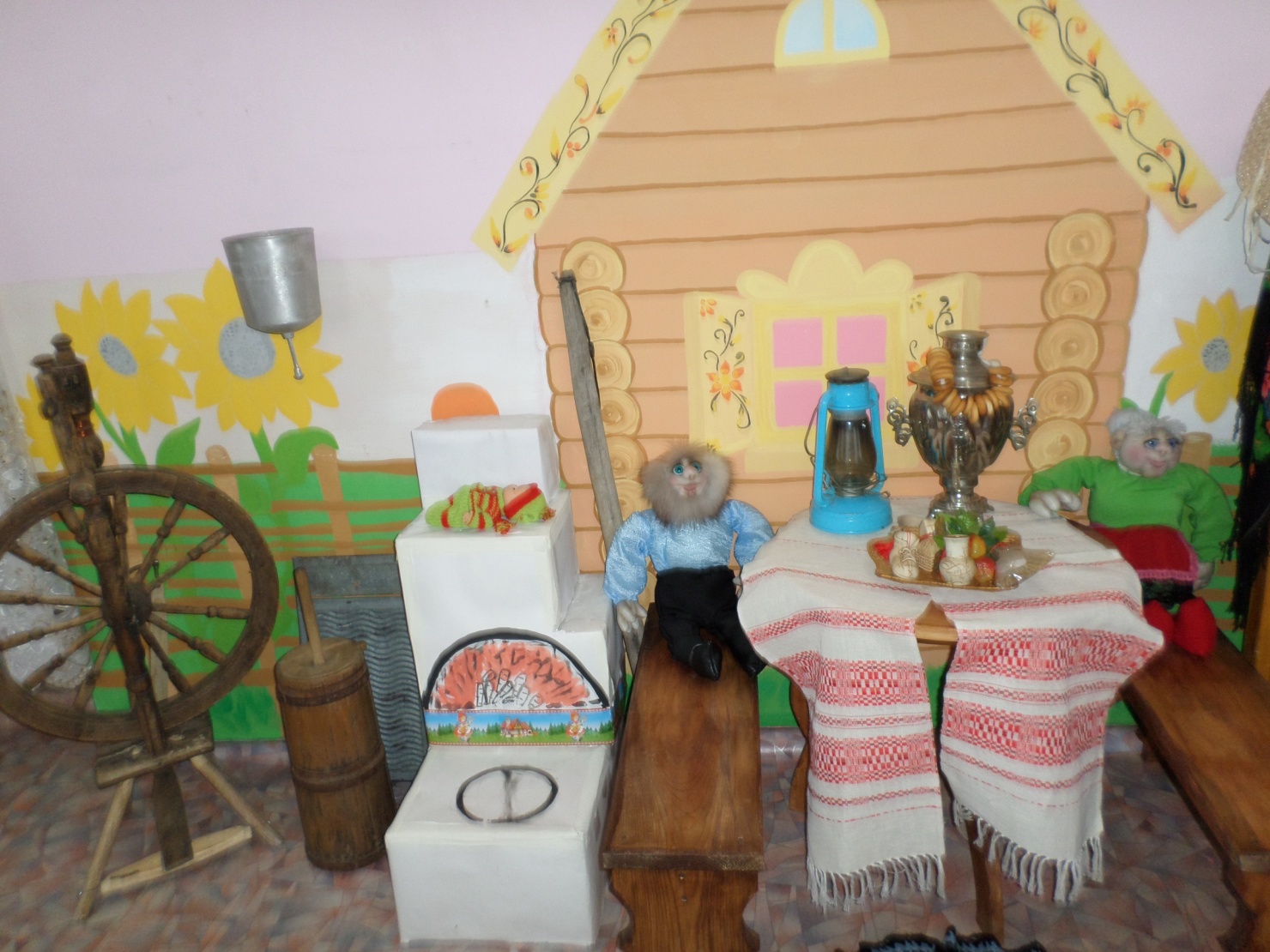 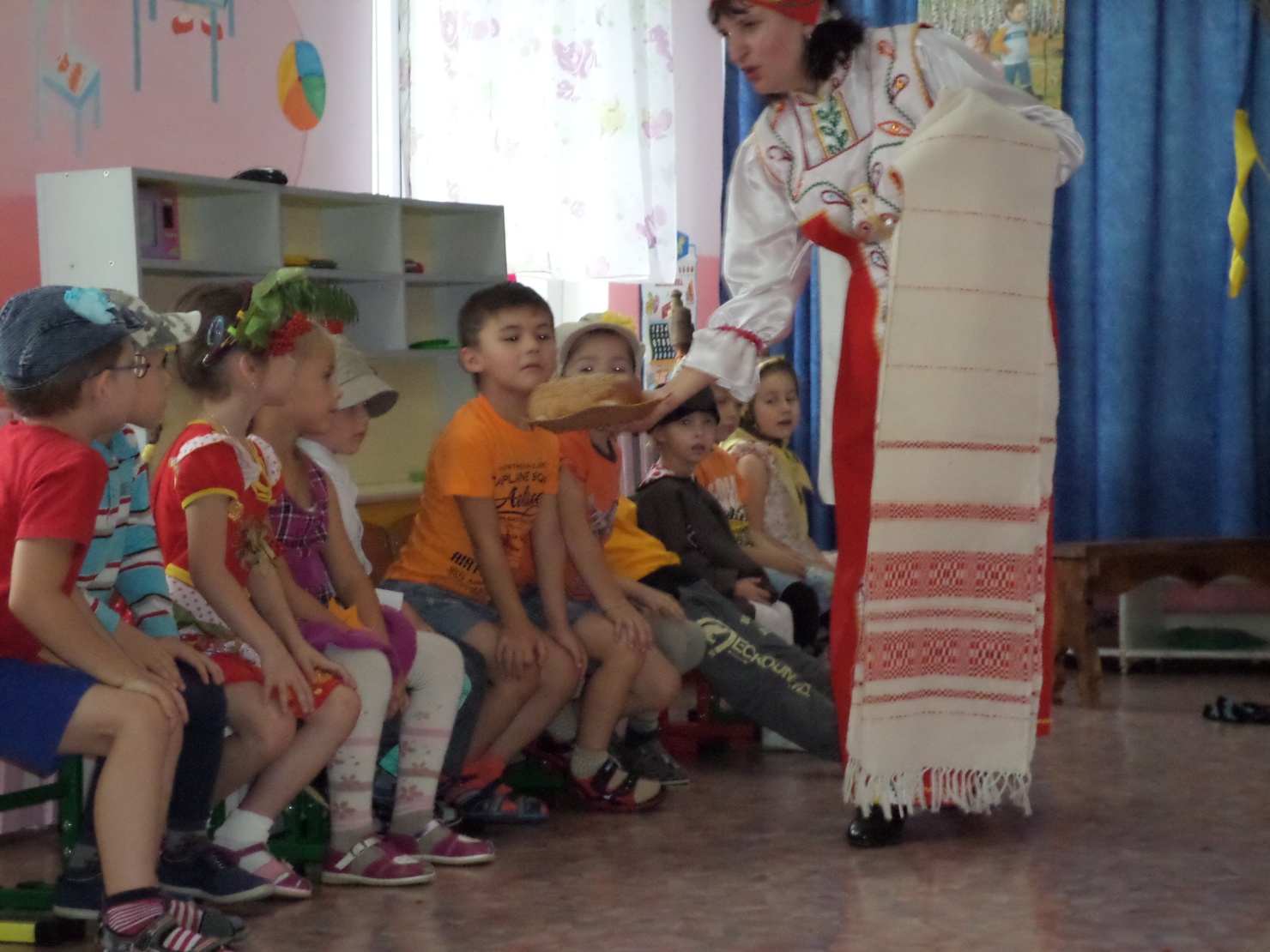 